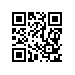 Об изменении темы и руководителя выпускной квалификационной работы студенту образовательной программы «Прикладная математика» МИЭМ НИУ ВШЭПРИКАЗЫВАЮ:Изменить тему выпускной квалификационной работы Попова Александра Сергеевича, студента 4 курса, образовательной программы Прикладная математика, направления подготовки 01.03.04 Прикладная математика МИЭМ НИУ ВШЭ, очной формы обучения, утвержденную приказом от 09.12.2020 № 2.15-02/0912-04, на «Построение математической модели для процесса банковской верификации с помощью методов машинного обучения»/«Building a Mathematical Model for the Bank Verification Process Using Machine Learning Methods».Назначить руководителем выпускной квалификационной работы Внукова Андрея Анатольевича, Доцента, приглашенного преподавателя, департамент прикладной математики, МИЭМ НИУ ВШЭ.Основание: заявление Попова А.С.И.о. директора,научный руководительМИЭМ НИУ ВШЭ					                                                     Е.А.КрукРегистрационный номер: 2.15-02/2402-11Дата регистрации: 24.02.2021